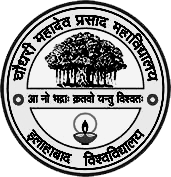 C. M. P. Degree College, Prayagraj(A Constituent PG College of University of Allahabad)M.G. Road, George Town, Prayagraj- 211002Website: www.cmpcollege.ac.in                                                                                 Email: cmpdc1@gmail.com   Application Form for the Post of Principal and Professor(Add separate sheet if required, to be annexed as relevant S.No.)Appendix II, Table 2 (UGC Regulation 2018)Academic/Research Scores1. Research Papers Published in Peer reviewed or UGC listed journals*2. Publications (other than Research papers)(a) Books published as Single Author/Editor*(b) Translation Works in Indian & Foreign Languages by Qualified Faculties*3. Creation of ICT mediated Teaching Learning pedagogy and content and development of new and innovative course and curricula**Attach separate sheet, if required.4 (a). Research Guidance*4 (b). Research Projects Completed*4 (c). Research Projects Ongoing*5 (a). Patents*5 (b).  Policy Document (Submitted to an International body/organisation like UNO/UNESCO/World Bank/International Monetary Fund etc. or Central Government or State Government) *     5 (c). Awards/Fellowship**Attach separate sheet, if required.6.  Invited Lectures/Resource Person/ Paper Presentation in Seminars/Conferences. * (Add separate sheet if required, to be annexed as relevant S. No.)SUMMARY OF ACADEMIC/RESEARCH SCORES               (Appendix II, Table 2 (UGC Regulation 2018)Note: Please attach self-attested photocopy, otherwise no weightage will be given in screening.Please tick the enclosures attachedTotal Number of Sheets Enclosed:GENERAL INSTRUCTIONSPay Scale for Principal is as per the UGC Regulation 2018.A non-refundable Application fees of Rs. 1500/- (Rs. One Thousand Five Hundred Only) is required to submit with the Application from. Applicants can submit it either in Cash in person at the College or through Demand Draft of any nationalized bank drawn in favour of the “Principal, C.M.P. Degree College”, payable at Prayagraj or through NEFT to A/C- 86162010051176 of the “CMP Recruitment Cell Account” in the Canara Bank, Prayag branch (IFSC- CNRB0018616).Applications completed in all respect in the prescribed form may be sent to the Chairperson Governing Body, C.M.P. Degree College, M.G. Road, George Town, Prayagraj– 211002 through Speed/Registered Post/ in person, within 21 days from the date of publication of the advertisement.The term of Appointment - The term of Appointment of the Principal shall be for five years.Only the shortlisted candidates will be called for interview.SCREENING AND SHORTLISTING OF CANDIDATES FOR INTERVIEW: Screening and shortlisting of candidates for interview will be done as per Guidelines approved by the University of Allahabad, which are in accordance with the U.G.C. Regulations, 2018 and University of Allahabad Ordinances.Minimum qualification: According to UGC norms and regulations.The date of the Interview shall be uploaded on the College Website and communicated to the Candidates by Email/Mobile.Candidates belonging to SC/ST/OBC category should submit proper caste certificate as per the proforma of Govt. of India.Candidates must ensure before applying that they are eligible according to the criteria stipulated in the advertisement. If the candidate is found ineligible at any stage of the recruitment process, he/she will be disqualified and their candidature will be cancelled. Submitting false information will lead to cancellation of candidature at any stage of recruitment.Any legal proceedings in respect of any matter of claim or dispute arising out of this advertisement can be instituted only in the High Court of Judicature at Allahabad, Prayagraj.The College reserves the right to Revise/Reschedule/Cancel/Suspend the recruitment process or withdraws partial or full advertisement without assigning any reason. The decision of the University shall be final and no appeal shall be entertained.The candidate must attach self-attested copies of all relevant testimonial and documents. The original certificates would be required at the time of interview only.Applications not accompanied with prescribed fees or incomplete applications in any respect or without the requisite documents will be summarily rejected.The employed candidate of Govt./Private Universities/Colleges/Autonomous bodies should send the applications through proper channel. However, they may produce the NOC from their organization at the time of the interview with an unambiguous certificate that (i) no vigilance case is pending/being contemplated (ii) have never been penalised earlier.Candidates called for interview shall bear their own expenses. No TA/DA shall be paid.The College shall not be responsible for any delay/loss due to postal or technical reasons.Canvassing in any form will be treated as a disqualification for the post.The decision of the competent authority, C.M.P. Degree College, Prayagraj in all matters (relating to eligibility, acceptance or rejection of applications, mode of selection/interview) will be final and binding on the candidates and no enquiry or correspondence will be entertained in this connection from any individual or his/ her agency.Chairperson, Governing Body            C.M.P. Degree College           PrayagrajAdvertisement No.:	Date: Advertisement No.:	Date: Advertisement No.:	Date: Advertisement No.:	Date: Advertisement No.:	Date: Advertisement No.:	Date: Advertisement No.:	Date: Advertisement No.:	Date: Advertisement No.:	Date: Advertisement No.:	Date: Advertisement No.:	Date: Advertisement No.:	Date: Advertisement No.:	Date: Advertisement No.:	Date: Advertisement No.:	Date: (For office use only)Registration Number	 		Date:	 No. of Enclosures Claimed  	No. of Enclosures Attached 	(Signature)(For office use only)Registration Number	 		Date:	 No. of Enclosures Claimed  	No. of Enclosures Attached 	(Signature)(For office use only)Registration Number	 		Date:	 No. of Enclosures Claimed  	No. of Enclosures Attached 	(Signature)(For office use only)Registration Number	 		Date:	 No. of Enclosures Claimed  	No. of Enclosures Attached 	(Signature)(For office use only)Registration Number	 		Date:	 No. of Enclosures Claimed  	No. of Enclosures Attached 	(Signature)(For office use only)Registration Number	 		Date:	 No. of Enclosures Claimed  	No. of Enclosures Attached 	(Signature)(For office use only)Registration Number	 		Date:	 No. of Enclosures Claimed  	No. of Enclosures Attached 	(Signature)(For office use only)Registration Number	 		Date:	 No. of Enclosures Claimed  	No. of Enclosures Attached 	(Signature)(For office use only)Registration Number	 		Date:	 No. of Enclosures Claimed  	No. of Enclosures Attached 	(Signature)(For office use only)Registration Number	 		Date:	 No. of Enclosures Claimed  	No. of Enclosures Attached 	(Signature)(For office use only)Registration Number	 		Date:	 No. of Enclosures Claimed  	No. of Enclosures Attached 	(Signature)Paste your recent passport size photograph here and sign across the photo so that part of the signature should be on formPaste your recent passport size photograph here and sign across the photo so that part of the signature should be on formPaste your recent passport size photograph here and sign across the photo so that part of the signature should be on formPaste your recent passport size photograph here and sign across the photo so that part of the signature should be on form1.	Details of fee payment:1.	Details of fee payment:1.	Details of fee payment:1.	Details of fee payment:1.	Details of fee payment:1.	Details of fee payment:1.	Details of fee payment:1.	Details of fee payment:1.	Details of fee payment:1.	Details of fee payment:1.	Details of fee payment:1.	Details of fee payment:1.	Details of fee payment:1.	Details of fee payment:1.	Details of fee payment:Cash/DD Number/NEFTCash/DD Number/NEFTCash/DD Number/NEFTCash/DD Number/NEFTCash/DD Number/NEFTDateDateAmount (Rs)Amount (Rs)Name of BankName of BankName of BankName of BankName of the BranchName of the BranchRs. 1500/-Rs. 1500/-2.Name(In Capital Letters)Name(In Capital Letters)First NameFirst NameFirst NameFirst NameFirst NameFirst NameMiddle NameMiddle NameMiddle NameSurnameSurnameSurname2.Name(In Capital Letters)Name(In Capital Letters)3.Date of birthDate of birthDayDayDayMonthYearYearAge as on last date of advertisementAge as on last date of advertisementAge as on last date of advertisementYearsYearsMonths3.Date of birthDate of birthAge as on last date of advertisementAge as on last date of advertisementAge as on last date of advertisement4.Place of birthPlace of birthCity/VillageCity/VillageCity/VillageCity/VillageCity/VillageCity/VillageStateStateStateCountryCountryCountry5.Father's NameFather's Name6.Mother's NameMother's Name7.NationalityNationality8. Gender8. Gender8. Gender8. GenderMale/ FemaleMale/ Female9.Community/Category(Please tick whichever option is applicable)Community/Category(Please tick whichever option is applicable)Community/Category(Please tick whichever option is applicable)GEN / OBC / SC /ST /Other categories give details 	 S. No. of proof enclosed 	GEN / OBC / SC /ST /Other categories give details 	 S. No. of proof enclosed 	GEN / OBC / SC /ST /Other categories give details 	 S. No. of proof enclosed 	GEN / OBC / SC /ST /Other categories give details 	 S. No. of proof enclosed 	GEN / OBC / SC /ST /Other categories give details 	 S. No. of proof enclosed 	GEN / OBC / SC /ST /Other categories give details 	 S. No. of proof enclosed 	GEN / OBC / SC /ST /Other categories give details 	 S. No. of proof enclosed 	GEN / OBC / SC /ST /Other categories give details 	 S. No. of proof enclosed 	GEN / OBC / SC /ST /Other categories give details 	 S. No. of proof enclosed 	GEN / OBC / SC /ST /Other categories give details 	 S. No. of proof enclosed 	GEN / OBC / SC /ST /Other categories give details 	 S. No. of proof enclosed 	10.Marital statusMarital statusMarital statusMarried / Unmarried/ Name of spouse 	Married / Unmarried/ Name of spouse 	Married / Unmarried/ Name of spouse 	Married / Unmarried/ Name of spouse 	Married / Unmarried/ Name of spouse 	Married / Unmarried/ Name of spouse 	Married / Unmarried/ Name of spouse 	Married / Unmarried/ Name of spouse 	Married / Unmarried/ Name of spouse 	Married / Unmarried/ Name of spouse 	Married / Unmarried/ Name of spouse 	11.Mobile No.Email.Email.12.Permanent AddressPostal AddressPostal Address13. Educational Qualifications*13. Educational Qualifications*13. Educational Qualifications*13. Educational Qualifications*13. Educational Qualifications*13. Educational Qualifications*13. Educational Qualifications*13. Educational Qualifications*Name of the courseName of the courseName of the Board/ UniversityMonth & Year PassedDiv/ CGPA/GradePercentage of Marks(please indicate equivalent to CGPA also)Subjects studiedS.No.of AnnexureEnclosed(a)(a)(b)(c)(d)(e)(g)(h)High School/ equivalentIntermediate/equivalentBachelor's degreeMaster's degreeM.Phil./equivalent (1 YearProgramme)M.Phil./equivalent (2 YearProgramme)Ph.D.NET/ SLETNET/ SLETSubjectRoll No.Roll No.YearYearYearNET/ SLETNET/ SLETAny other Any other 14. Chronological List of Experience (starting from current position/ employment) *14. Chronological List of Experience (starting from current position/ employment) *14. Chronological List of Experience (starting from current position/ employment) *14. Chronological List of Experience (starting from current position/ employment) *14. Chronological List of Experience (starting from current position/ employment) *14. Chronological List of Experience (starting from current position/ employment) *14. Chronological List of Experience (starting from current position/ employment) *14. Chronological List of Experience (starting from current position/ employment) *DesignationScale of pay & present Basic &AGPName & address of employersPeriod of ExperiencePeriod of ExperiencePeriod of ExperienceNature of work/dutiesS. No. of AnnexureEnclosedDesignationScale of pay & present Basic &AGPName & address of employersFrom dateTo dateTOTAL(a)(b)(c)(d)(e)(g)(h)15. Nature of Experience*15. Nature of Experience*15. Nature of Experience*S. No. of Annexure Encloseda) TeachingNo. of YearsNo. of MonthsS. No. of Annexure Enclosedi) Undergraduate levelii) Postgraduate levelb) Post-doctoral experiencec) Other experience, if anyTotal experience16.Academic distinctions*16.Academic distinctions*S. No. of Annexure EnclosedName of the Academic Course/ BodyS. No. of Annexure EnclosedS. No.Title withPage Nos.S. No. of the Journalin UGC approvedlistISSN/ISBNNo.Whether Peer Reviewed Impactfactor(if any)No. ofco-authorsif anyWhether youare the first orcorrespondingauthorAcademic/Research ScoreS. No.of EnclosuresS. No.Book/Chapter in book (with Page Nos. and title of the Book)Type of Book (Reference/Text/Edited Volume/Chapter in Book) & AuthorshipPublisher (International/National)  Name of the Publisher & ISSN/ ISBNNo.No. of co- authorsWhether you are the main authorAcademic/ Research ScoreS. No. of EnclosuresS. No.Book/ /Research Paper / Chapter (with Page Nos. and title of the Book)AuthorshipPublisher (International/National)  Name of the Publisher/Journal & ISSN/ ISBNNo.No. of co- authorsWhether you are the main authorAcademic/ Research ScoreS. No. of EnclosuresS. No.Name of ICT Pedagogy/Course/Content/CurriculaNo. of Course/Content/CurriculaAcademic/Research ScoreS. No. of Enclosures(a)Development of Innovative pedagogy(b)Design of new curricula and courses(c)MOOCsDevelopment of complete MOOCs in 4 quadrants (4credit course) (In case of MOOCs of lesser credits 05 marks/credit)MOOCs (developed in 4 quadrant) per module/lectureContent writer/subject matter expert for each module of MOOCs (at least one quadrant)Course Coordinator for MOOCs (4 credit course) (In case of MOOCs of lesser credits 02 marks/credit)(d)E-ContentDevelopment of e-Content in 4 quadrants for acomplete course/e-booke-Content (developed in 4 quadrants) per moduleContribution to development of e-content module incomplete course/paper/e-book (at least one quadrant)Editor of e-content for complete course/ paper /e-bookResearch GuidanceNumber EnrolledThesis SubmittedDegree awardedAcademic/Research ScoreS. No. of EnclosuresPh.D. or equivalentM.Phil. or equivalentS. No.TitleAgencyPeriodGrant/ Amount Mobilized (Rs lakh)As PI/Co-PI or InvestigatorAcademic/ Research ScoreS. No. of EnclosuresS. No.TitleAgencyPeriodGrant/ Amount Mobilized (Rs lakh)As PI/Co-PI or InvestigatorAcademic/ Research ScoreS. No. of EnclosuresS. NoName of PatentType of Patent (International/National)Academic/Research ScoreS. No. of EnclosuresS.NoName of Policy Document submittedType of organization (International/National/State)Academic/ Research ScoreS. No. of EnclosuresS. No.Title of Fellowship / AwardDurationSponsored/Awarded byInternational /National levelAcademic/Research ScoreS. No. of AnnexureS. No.Title of Lecture/ Academic SessionTitle of Conference/ Seminar etc.Organized byWhether International/ (Abroad)/International (within Country/National/ State/UniversityAcademic/Research ScoreS. No. of EnclosuresS.No.CategoryTotal Academic/Research score ClaimedTotal Academic/Research score Awarded1Research Papers Published in Peer reviewed or UGC listed journals2Publications (other than Research papers)3Creation of ICT mediated Teaching Learning pedagogy and content and development of new and innovative course and curricula4Research Guidance/Research Projects Completed/Ongoing5Patents/Policy Documents/Awards/Fellowship6Invited Lectures/Resource Person/ Paper Presentation in Seminars/Conferences                 Grand Total                 Grand TotalSr. No.Check ListAnnexure No.No. of sheets enclosedPage Numbersi.Matriculation mark sheet/ certificateii.Intermediate mark sheet/certificateiii.B.A./ B.Sc./ B.Com (Final) mark sheet/ degreeiv.M.A./ M.Sc./ M.Com (Final) mark sheet/ degreev.L.L.B. (Final) mark sheet/ degreevi.L.L.M. mark sheet/ degreevii.M.Phil. degreeviii.Ph.D./ D.Phil. degreeix.D.Litt., D.Sc., L.L.D. degreex.NET, UGC-JRF, CSIR-JRF Award Certificatexi.Caste Certificate issued by the Competent Authority (OBC/SC/ST/etc.)xii.Experience certificatesxiii.Recommendation letter(s)xiv.Award (s)xv.Fellowship(s)xvi.Publication (s)xvii.Invited Lecture(s)xviii.Seminars/Conferences/Workshop/Symposia attendedxix.Paper presentedxx.Any other